Exciting New Crime Analytics Concentration Option For Criminal Justice Majors at UNC CharlotteThe “data scientist” has been called the “sexist job of the 21st century”. The big data era has transformed industries from business to health care, and it’s revolutionizing how we study crime and criminal behaviors.The concentration in Crime Analytics gives you the skills to conduct research using cutting-edge technologies. Through the Crime Analytics curriculum, you will develop a portfolio of skills that can be shown to employers in law enforcement agencies, research firms, governmental and non- governmental agencies. These skills will set you apart from your peers.The Crime Analytics concentration requires four courses, which all count toward the Criminal Justice degree. In these courses, you can develop skills in these areas:Criminal data sourcesData cleaningData VisualizationQuantitative modelingMachine learning and data miningCrime mappingIntelligence analysisSocial networksYou don’t have to be an expert in math or statistics, but you should be curious, eager, and willing to learn new technologies. You’ll learn industry-leading software that will prepare you for exciting career opportunities in Criminal Justice.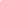 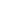 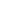 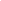 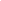 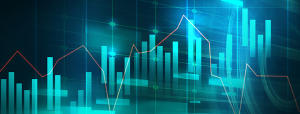 